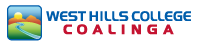 Diesel Technology Advisory Committee - MinutesNovember 14, 2022 Time:  3:00 pm – 4:00 pmFarm of the Future FB-01Members Present:  	Justin Johnson, Vice President Terry Johnson Trucking				Kylie Bell, Owner J & D Trucking				Jimmy Dilworth, Operations Manager Triple J Ready Mix1. Call to Order: 3:03 PM								_______IntroductionsChanges to the agenda - None2. Action Items										Revisions to the Certificate of Achievement in Truck DrivingCourse changes	Motion to approve revisions – Justin, Second – Kylie, Motion passesName change		Motion to approve name change from Truck Driving to Professional Driving – Jimmy, Second – Kylie, Motion passesNew Equipment Technician Certificate of AchievementMotion to approve – Kylie, Second – Jimmy, Motion passesNew Entry Level Truck Driver Certificate of AchievementMotion to approve – Justin, Second – Jimmy, Motion passesNew Advanced Truck Driver Certificate of AchievementMotion to approve – Justin, Second – Jimmy, Motion passesNew Entry Level Diesel Mechanic Certificate of AchievementMotion to approve – Justin, Second – Kylie, Motion passesNew Advanced Diesel Mechanic Certificate of AchievementMotion to approve – Justin, Second – Kylie, Motion passes3. Discussion Items												Industry TrendsJustin Johnson pointed out the need to add a mechanics class for on highway brakes/air systems and drivetrainAdjournment												Meeting Adjourned – 3:58 PM